Уважаемые родители! Если есть желание дополнительно позаниматься с ребенком, сделайте это с помощью тренажеров на сайте «Самоучка».Вам, необходимо:в поисковой строке написать название сайта «Самоучка».  У вас выйдет желтое окно.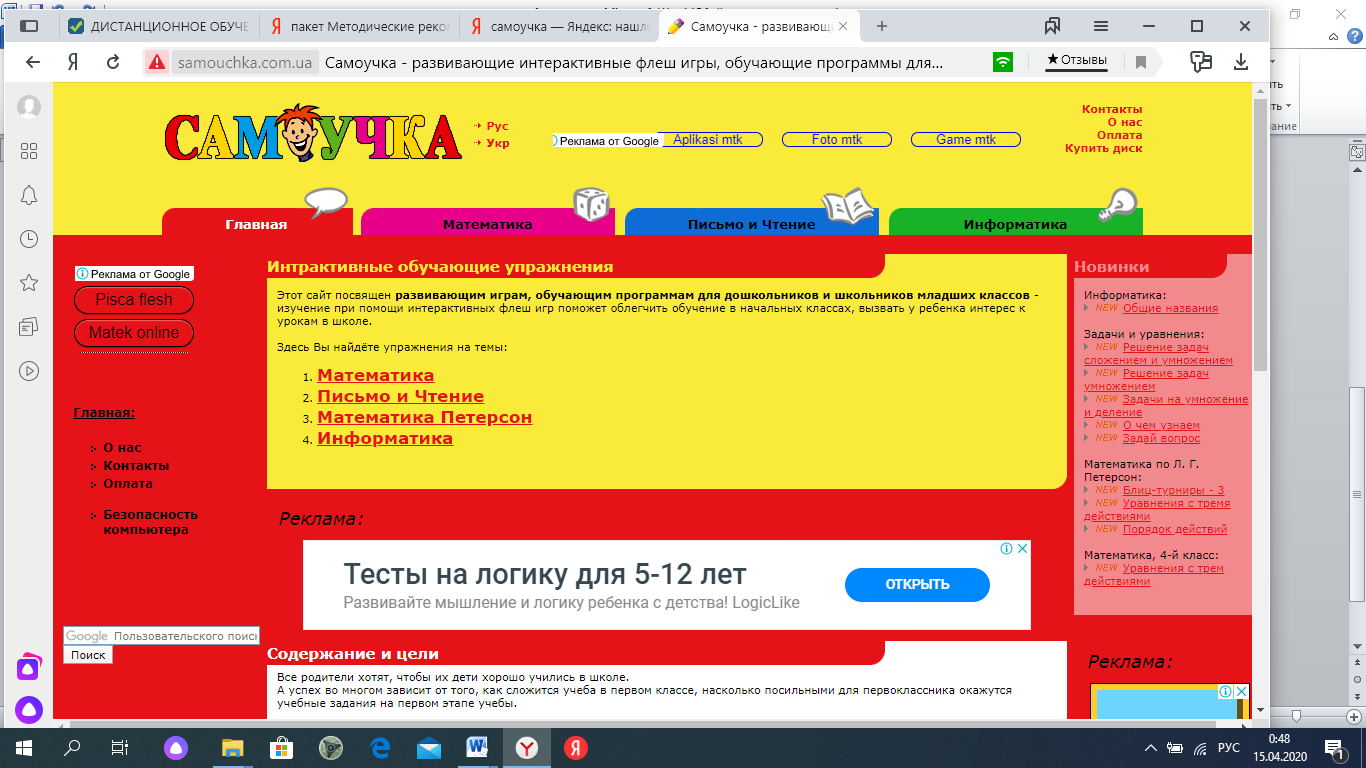 нажмите на 2 пункт «Письмо и чтение»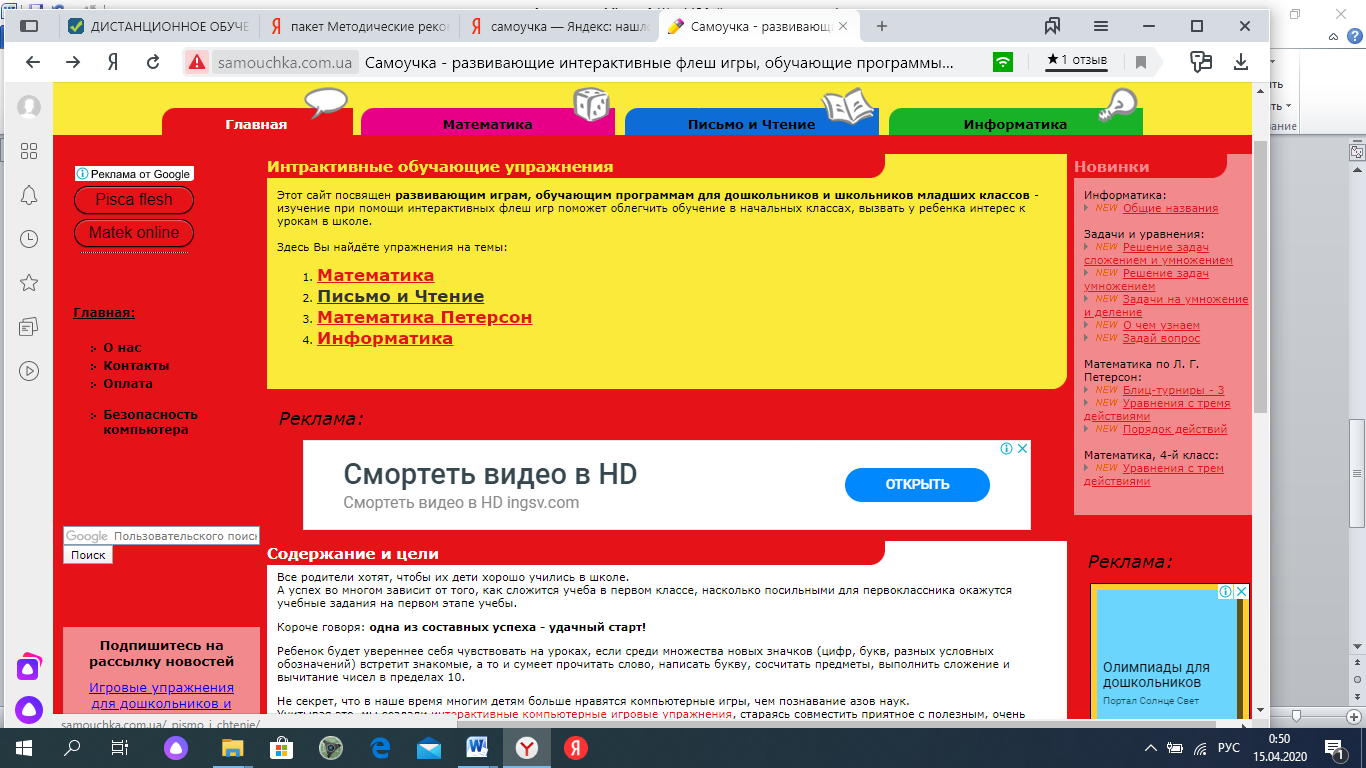 пролистайте  вниз и найдите раздел «Русский язык, 2-3 классы» - Тема «Предложение»  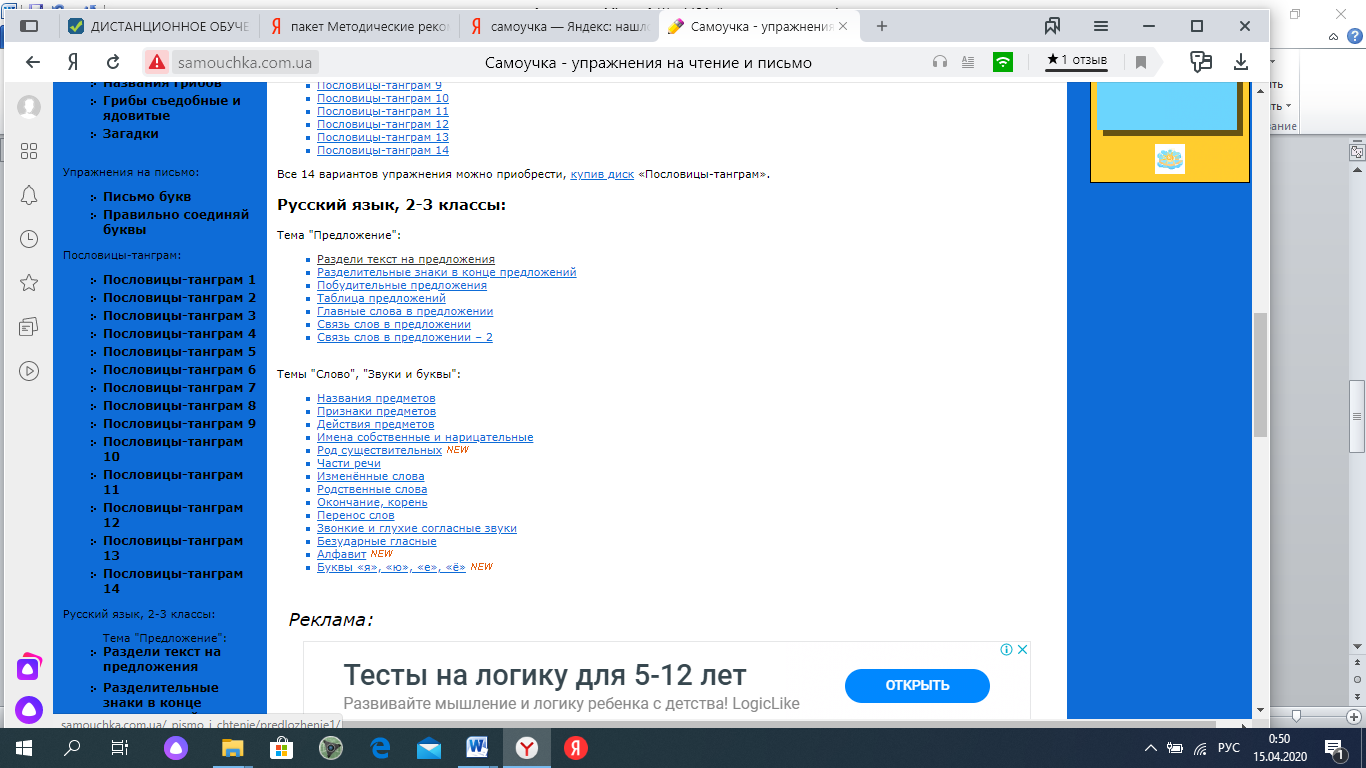 нажимаете на пункт – «Раздели тексты на предложения» и выполняете задание 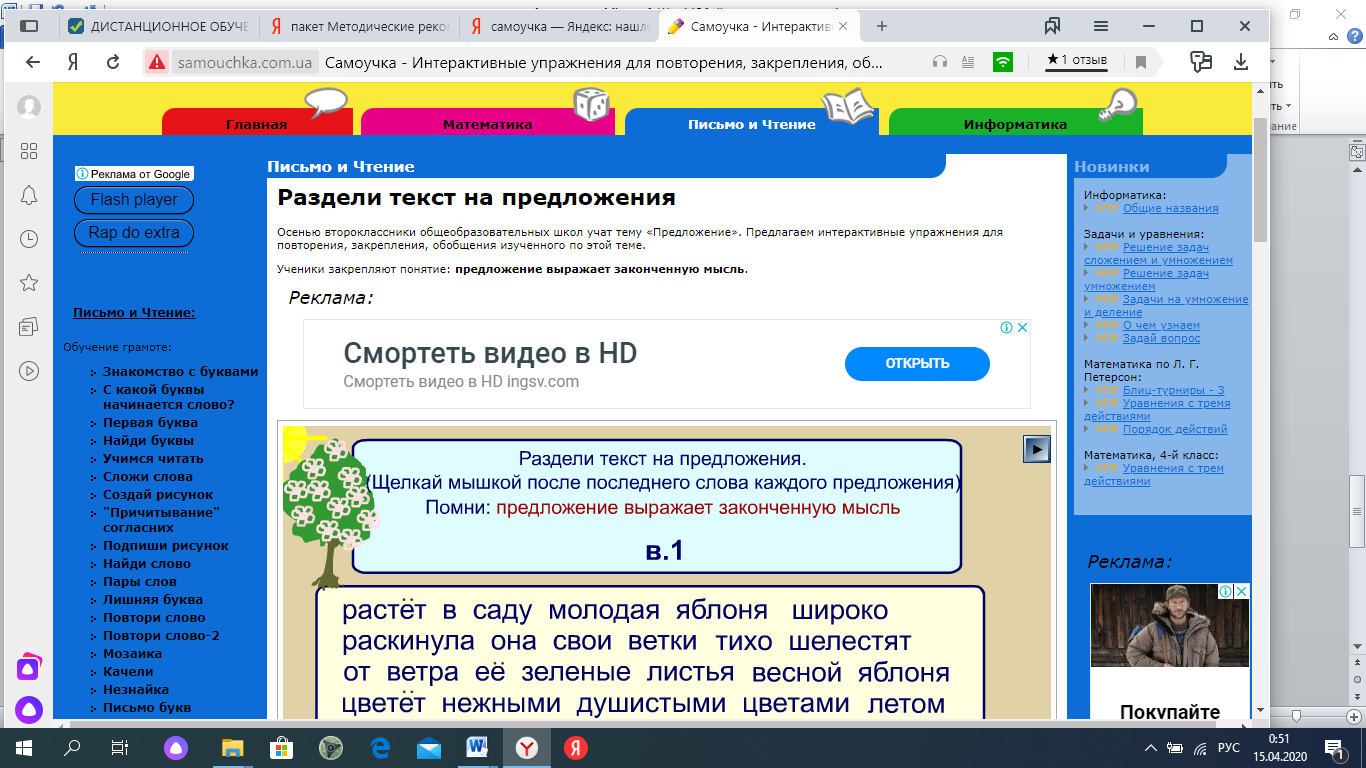  после выполнения можно нажать на кнопку со стрелочкой вверху и выйдет следующее задание по этой же теме. По завершению вы можете вернуться назад в содержание и найти следующую тему  – «Разделительные знаки в конце предложения».Успехов вам и вашим детям!